АДМИНИСТРАЦИЯ ЖИРЯТИНСКОГО РАЙОНАПОСТАНОВЛЕНИЕот 28.02.2020 г. № 60с. Жирятино      О внесении изменений и дополнений в постановление администрации Жирятинского района от 03.12.2019 г. №409 «Об утверждении административного регламента предоставления муниципальной услуги «Внесение изменений в разрешения на строительство»В соответствии с Градостроительным Кодексом Российской Федерации (в ред. Федеральных законов от 27.12.2019 N 472-ФЗ "О внесении изменений в Градостроительный кодекс Российской Федерации и отдельные законодательные акты Российской Федерации",ПОСТАНОВЛЯЮ: 1. Внести в постановление администрации района от 03.12.2019 г. №409 «Об утверждении административного регламента предоставления муниципальной услуги «Внесение изменений в разрешения на строительство», следующие изменения:в приложении административный регламент предоставления муниципальной услуги «Внесение изменений в разрешения на строительство» - п. 2.3. дополнить предложением следующего содержания: «Решение о внесении изменений в разрешение на строительство или об отказе во внесении изменений в разрешение на строительство направляется в форме электронного документа, подписанного электронной подписью, в случае, если это указано в заявлении о внесении изменений в разрешение на строительство.»; - п. 2.4. слова «7(семи рабочих дней)» заменить словами «5(пяти рабочих дней)»;2. Разместить настоящее постановление на официальном сайте администрации3. Контроль за исполнением настоящего постановления оставляю за собой.Глава администрации Жирятинского района                           Л.А. АнтюховИсп. Андреева Е.И.Согласовано:Заместитель главы администрации Жирятинского района                                                                                И.В. ТищенкоУправляющий делами в администрации района 			                                                                  Т.Н. ТюкаеваВедущий юрист администрации района                                                                                                        Н.Н. КесаревскаяПриложение к постановлению администрации Жирятинскогорайона № 60 от 28.02.2020 г. АДМИНИСТРАТИВНЫЙ РЕГЛАМЕНТ«ВНЕСЕНИЕ ИЗМЕНЕНИЙ В РАЗРЕШЕНИЕ НА СТРОИТЕЛЬСТВО»I. Общие положения1.1. Административный регламент предоставления муниципальной услуги по внесению изменений в разрешение на строительство (далее - административный регламент) разработан на основании Градостроительного кодекса Российской Федерации, Федерального закона от 27.07.2010 № 210-ФЗ "Об организации предоставления государственных и муниципальных услуг".Административный регламент устанавливает порядок и стандарт предоставления муниципальной услуги по внесению изменений в разрешение на строительство (далее - муниципальная услуга), в том числе в электронной форме с использованием федеральной государственной информационной системы "Единый портал государственных и муниципальных услуг (функций)" (далее - ЕПГУ) и информационно-телекоммуникационной сети "Интернет" с соблюдением норм законодательства Российской Федерации о защите персональных данных, а также состав, последовательность и сроки выполнения административных процедур, требования к порядку их выполнения, порядок и формы контроля за исполнением административного регламента, досудебный (внесудебный) порядок обжалования решений и действий (бездействия) органа, предоставляющего муниципальную услугу, а также должностных лиц, муниципальных служащих.1.2. Муниципальная услуга предоставляется физическим и юридическим лицам (далее - заявитель) в целях внесения изменений в разрешение на строительство.1.3. Информирование о предоставлении муниципальной услуги осуществляется администрацией Жирятинского района.1.3.1.  Место нахождения: 242030, Брянская область, с. Жирятино, ул. Мира, д.10, тел. 3-06-061.3.2. График работы: понедельник, вторник, среда, четверг – 08:30 – 16:45; пятница – 08:30 –16:30; 	перерыв на обед – 13:00 – 14:00; суббота, воскресенье – выходные дни. Прием заявлений о предоставлении муниципальной услуги в здании администрации района в с. Жирятино по ул. Мира д.8.График приема заявлений о выдаче разрешения на строительство и документов: понедельник, вторник, среда, четверг – 08:30 – 16:45; пятница – 08:30 –16:30; перерыв на обед – 13:00 – 14:00.Нерабочие, предпраздничные и праздничные дни установлены в соответствии с Трудовым кодексом Российской Федерации.Справочные телефоны:8 (48344) 3-06-06 - приемная администрации;Адрес электронной почты: zhadm@online.debryansk.ru.Адрес официального сайта: www.juratino.ru.Сведения о месте нахождения, номерах справочных телефонов, адресах электронной почты размещаются на информационном стенде, расположенном в помещении и официальном сайте администрации Жирятинского района www.juratino.ruДля получения информации по вопросам предоставления муниципальной услуги, в том числе о ходе предоставления муниципальной услуги, заявитель обращается:- в устной форме лично в часы приема или по телефону в соответствии с графиком работы; - в письменной форме лично или почтовым отправлением в адрес администрации Жирятинского района; - в электронной форме с использованием информационно-технологической и коммуникационной инфраструктуры, в том числе единого портала государственных услуг и (или) региональных порталов государственных и муниципальных услуг (далее ЕПГУ).При устном обращении (лично или по телефону) заявителя за информацией по вопросам предоставления муниципальной услуги, в том числе о ходе предоставления муниципальной услуги, сотрудник администрации Жирятинского района (лично или по телефону) осуществляет устное информирование обратившегося за информацией заявителя.При устном обращении заявителя лично содержание устного обращения заносится в карточку личного приема заявителя. В случае если изложенные в устном обращении факты и обстоятельства являются очевидными и не требуют дополнительной проверки, ответ на обращение с согласия заявителя может быть дан устно в ходе личного приема, о чем делается запись в карточке личного приема заявителя. Время ожидания в очереди при личном обращении не должно превышать 15 минут.Консультации по процедуре предоставления муниципальной услуги осуществляются специалистами администрации по телефону: 8 (48344) 3-06-26, 3-00-09.Ответ на телефонный звонок должен содержать информацию о фамилии, имени, отчестве и должности сотрудника, принявшего телефонный звонок.При ответах на телефонные звонки и устные обращения, поступившие в ходе личного приема, должностное лицо управления подробно и в вежливой (корректной) форме информирует обратившегося по интересующим его вопросам. В случае если должностное лицо, к которому обратился заявитель, не может ответить на данный вопрос в настоящий момент, то данное лицо предлагает назначить другое удобное время для консультации.Если для подготовки ответа на устное обращение требуется более 15 минут, сотрудники администрации Жирятинского района, осуществляющие устное информирование, предлагают заявителю назначить другое удобное для него время для устного информирования либо направить заявителю письменный ответ посредством почтового отправления, либо в электронной форме.При получении от заявителя письменного обращения о предоставлении информации по вопросам предоставления муниципальной услуги, в том числе о ходе предоставления муниципальной услуги, информирование осуществляется в письменной форме посредством почтового отправления или в электронной форме.Письменный ответ подписывается главой администрации Жирятинского района и содержит фамилию и номер телефона исполнителя и выдается заявителю лично или направляется по почтовому адресу, указанному в обращении, или по электронной почте, указанной в обращении, или через ЕПГУ.Если в письменном обращении не указаны фамилия физического лица, направившего обращение, или почтовый адрес, по которому должен быть направлен ответ, ответ на обращение не дается.Ответ на обращение направляется заявителю в течение 30 (тридцати) дней со дня регистрации обращения в администрацию Жирятинского района.II. Стандарт предоставления муниципальной услуги2.1. Наименование муниципальной услуги: внесение изменений в разрешение на строительство.2.2. Предоставление муниципальной услуги осуществляется отделом.Запрещено требовать от заявителя осуществления действий, в том числе согласований, необходимых для получения муниципальной услуги и связанных с обращением в иные государственные органы, органы местного самоуправления и организации, за исключением получения услуг, включенных в перечень услуг, которые являются необходимыми и обязательными для предоставления муниципальных услуг.2.3. Результатом предоставления муниципальной услуги является внесение изменений в разрешение на строительство.Разрешение на строительство с изменениями оформляется по форме, утвержденной приказом Министерства строительства и жилищно-коммунального хозяйства Российской Федерации от 19.02.2015 № 117/пр "Об утверждении формы разрешения на строительство и формы разрешения на ввод объекта в эксплуатацию".В предоставлении муниципальной услуги отказывается по основаниям, предусмотренным пунктом 2.9 административного регламента.Отказ в предоставлении муниципальной услуги оформляется уведомлением об отказе во внесении изменений в разрешение на строительство с обоснованием отказа по образцу (приложение №1).Решение о внесении изменений в разрешение на строительство или об отказе во внесении изменений в разрешение на строительство направляется в форме электронного документа, подписанного электронной подписью, в случае, если это указано в заявлении о внесении изменений в разрешение на строительство. 2.4. Срок предоставления муниципальной услуги - не более чем 5 (пяти) рабочих дней со дня получения уведомления о переходе прав на земельный участок (об образовании земельного участка).2.5. Предоставление муниципальной услуги осуществляется в соответствии с:- Градостроительным кодексом Российской Федерации;- Федеральным законом от 06.10.2003 № 131-ФЗ "Об общих принципах организации местного самоуправления в Российской Федерации";- Федеральным законом от 29.12.2004 № 191-ФЗ "О введении в действие Градостроительного кодекса Российской Федерации";- Федеральным законом от 27.07.2006 № 152-ФЗ "О персональных данных";- постановлением Правительства Российской Федерации от 08.09.2010 № 697 "О единой системе межведомственного электронного взаимодействия";- постановлением Правительства Российской Федерации от 07.07.2011 № 553 "О порядке оформления и представления заявлений и иных документов, необходимых для предоставления государственных и (или) муниципальных услуг, в форме электронных документов";- постановлением Правительства Российской Федерации от 25.06.2012 № 634 "О видах электронной подписи, использование которых допускается при обращении за получением государственных и муниципальных услуг";- приказом Министерства строительства и жилищно-коммунального хозяйства Российской Федерации от 19.02.2015 № 117/пр "Об утверждении формы разрешения на строительство и формы разрешения на ввод объекта в эксплуатацию";- необходимо указать иные нормативные правовые акты органов местного самоуправления муниципального образования, являющиеся правовым основанием для предоставления муниципальной услуги.2.6. По выбору заявителя уведомление о переходе прав на земельный участок (об образовании земельного участка) и документы, необходимые для предоставления муниципальной услуги, представляются одним из следующих способов:- лично в отдел или МФЦ;- почтовым отправлением по месту нахождения отдела;- в электронной форме путем направления запроса на адрес электронной почты отдела;с помощью официального сайта администрации Жирятинского района или посредством личного кабинета ЕПГУ.2.6.1. Перечень необходимых и обязательных для предоставления муниципальной услуги документов, представляемых самостоятельно заявителем:- уведомление о переходе прав на земельный участок (об образовании земельного участка) по образцам (приложение №2) с указанием реквизитов следующих документов:- правоустанавливающих документов на земельный участок - в случае смены правообладателя земельного участка (в случае если в Едином государственном реестре прав на недвижимое имущество и сделок с ним отсутствуют сведения о правоустанавливающих документах на земельный участок, заявитель представляет копию таких документов);- решения об образовании земельных участков - в случае образования земельного участка путем объединения земельных участков, в отношении которых или одного из которых выдано разрешение на строительство, либо в случае раздела, перераспределения земельных участков или выдела из земельных участков, в отношении которых выдано разрешение на строительство, если в соответствии с земельным законодательством решение об образовании земельного участка принимает исполнительный орган государственной власти или орган местного самоуправления;- градостроительного плана земельного участка, на котором планируется строительство, реконструкция объекта капитального строительства, - в случае образования земельных участков путем раздела, перераспределения земельных участков или выдела из земельных участков, в отношении которых выдано разрешение на строительство.Заявитель вправе одновременно с уведомлением о переходе прав на земельный участок (об образовании земельного участка) представить в отдел администрации Жтирятинского района копии документов, предусмотренных настоящим пунктом.2.6.2. Документы и информация, запрашиваемые в том числе в электронной форме по каналам межведомственного взаимодействия, находящиеся в распоряжении органов государственной власти, органов местного самоуправления либо подведомственных государственным органам или органам местного самоуправления организаций, участвующих в предоставлении муниципальной услуги, но которые заявитель может представить по собственной инициативе:- правоустанавливающие документы на земельный участок - в Управлении Федеральной службы государственной регистрации, кадастра и картографии по Брянской области;- градостроительный план земельного участка - в администрации Жирятинского района;- решение об образовании земельных участков - в администрации Жирятинского района.2.7. Запрещается требовать от заявителя:- представления документов и информации или осуществления действий, представление или осуществление которых не предусмотрено нормативными правовыми актами, регулирующими отношения, возникающие в связи с предоставлением муниципальной услуги;- представления документов и информации, которые в соответствии с нормативными правовыми актами Российской Федерации, муниципальными правовыми актами находятся в распоряжении государственных органов, предоставляющих государственные услуги, иных государственных органов, органов местного самоуправления и (или) подведомственных государственным органам и органам местного самоуправления организаций, участвующих в предоставлении государственных или муниципальных услуг, за исключением документов, указанных в части 6 статьи 7 Федерального закона от 27.07.2010 № 210-ФЗ "Об организации предоставления государственных и муниципальных услуг".2.8. Основания для отказа в приеме документов, необходимых для предоставления муниципальной услуги, отсутствуют.2.9. Основания для приостановления предоставления муниципальной услуги отсутствуют.Основаниями для отказа во внесении изменений в разрешение на строительство являются:- отсутствие в уведомлении о переходе прав на земельный участок (об образовании земельного участка) реквизитов документов, предусмотренных пунктом 2.6.1 административного регламента, или отсутствие правоустанавливающего документа на земельный участок в случае, если заявитель обязан представить копию таких документов в соответствии с пунктом 2.6.1 административного регламента;- недостоверность сведений, указанных в уведомлении о переходе прав на земельный участок, права пользования недрами, об образовании земельного участка;- несоответствие планируемого размещения объекта капитального строительства требованиям к строительству, реконструкции объекта капитального строительства, установленным на дату выдачи градостроительного плана образованного земельного участка. При этом градостроительный план земельного участка должен быть выдан не ранее чем за три года до дня направления уведомления;- несоответствие планируемого размещения объекта капитального строительства требованиям к строительству, реконструкции объекта капитального строительства, установленным на дату выдачи представленного для получения разрешения на строительство или для внесения изменений в разрешение на строительство градостроительного плана земельного участка в случае поступления заявления о внесении изменений в разрешение на строительство, кроме заявления о внесении изменений в разрешение на строительство исключительно в связи с продлением срока действия такого разрешения. В случае представления для внесения изменений в разрешение на строительство градостроительного плана земельного участка, выданного после получения разрешения на строительство, такой градостроительный план должен быть выдан не ранее чем за три года до дня направления заявления о внесении изменений в разрешение на строительство;- несоответствие планируемого объекта капитального строительства разрешенному использованию земельного участка и (или) ограничениям, установленным в соответствии с земельным и иным законодательством Российской Федерации и действующим на дату принятия решения о внесении изменений в разрешение на строительство или в случае поступления заявления застройщика о внесении изменений в разрешение на строительство, кроме заявления о внесении изменений в разрешение на строительство исключительно в связи с продлением срока действия такого разрешения;- несоответствие планируемого размещения объекта капитального строительства требованиям, установленным в разрешении на отклонение от предельных параметров разрешенного строительства, реконструкции, в случае поступления заявления застройщика о внесении изменений в разрешение на строительство, кроме заявления о внесении изменений в разрешение на строительство исключительно в связи с продлением срока действия такого разрешения;- наличие у уполномоченных на выдачу разрешений на строительство федерального органа исполнительной власти, органа исполнительной власти субъекта Российской Федерации, органа местного самоуправления, Государственной корпорации по атомной энергии "Росатом" или Государственной корпорации по космической деятельности "Роскосмос" информации о выявленном в рамках государственного строительного надзора, государственного земельного надзора или муниципального земельного контроля факте отсутствия начатых работ по строительству, реконструкции на день подачи заявления о внесении изменений в разрешение на строительство в связи с продлением срока действия такого разрешения или информации органа государственного строительного надзора об отсутствии извещения о начале данных работ, если направление такого извещения является обязательным, если внесение изменений в разрешение на строительство связано с продлением срока действия разрешения на строительство;- подача заявления о внесении изменений в разрешение на строительство менее чем за десять рабочих дней до истечения срока действия разрешения на строительство.Неполучение или несвоевременное получение запрошенных в соответствии с пунктом 2.6.2 административного регламента документов не является основанием для отказа во внесении изменений в разрешение на строительство.2.10. Услуги, которые являются необходимыми и обязательными для предоставления муниципальной услуги, отсутствуют.2.11. Муниципальная услуга предоставляется бесплатно.2.12. Максимальный срок ожидания заявителя в очереди при подаче уведомления о переходе прав на земельный участок (об образовании земельного участка) и при получении результата предоставления муниципальной услуги не должен превышать 15 минут.2.13. Регистрация уведомления о переходе прав на земельный участок (об образовании земельного участка) и прилагаемых к нему документов осуществляется в течение одного рабочего дня. При направлении в форме электронного документа, в том числе посредством ЕПГУ, - не позднее рабочего дня, следующего за днем поступления запроса.2.14. Территория, прилегающая к зданию, оборудуется парковочными местами для стоянки легкового автотранспорта, в том числе не менее десяти процентов мест (но не менее одного места) для парковки специальных автотранспортных средств инвалидов и других маломобильных групп населения.Доступ заявителей к парковочным местам является бесплатным.Вход в здание оформляется табличкой, информирующей о наименовании органа, предоставляющего муниципальную услугу.Вход в здание оборудуется устройством для инвалидов и других маломобильных групп населения.В целях организации беспрепятственного доступа инвалидов (включая инвалидов, использующих кресла-коляски и собак-проводников) к местам предоставления муниципальной услуги им должны обеспечиваться:- условия для беспрепятственного доступа к местам предоставления муниципальной услуги, а также для беспрепятственного пользования транспортом, средствами связи и информации;- возможность самостоятельного передвижения по территории мест предоставления муниципальной услуги, а также входа и выхода из них;- сопровождение инвалидов, имеющих стойкие расстройства функции зрения и самостоятельного передвижения, и оказание им помощи;- надлежащее размещение оборудования и носителей информации, необходимых для обеспечения беспрепятственного доступа инвалидов в местах предоставления муниципальной услуги с учетом ограничений их жизнедеятельности;- дублирование необходимой для инвалидов звуковой и зрительной информации, допуск сурдопереводчика и тифлосурдопереводчика;-допуск собаки-проводника в места предоставления муниципальной услуги;- оказание инвалидам помощи в преодолении барьеров, мешающих получению ими муниципальной услуги наравне с другими лицами.Здание, в котором предоставляется муниципальная услуга, оборудуется системами пожарной сигнализации, средствами пожаротушения. Предусматриваются пути эвакуации, места общего пользования.Помещения для приема заявителей оборудуются пандусами, лифтами, санитарно-техническими помещениями (доступными для инвалидов и других маломобильных групп населения), расширенными проходами, позволяющими обеспечить беспрепятственный доступ заявителей, включая заявителей, использующих кресла-коляски и собак-проводников.Места ожидания в очереди оборудуются стульями, кресельными секциями.Стенд, содержащий информацию о графике работы отдела, о предоставлении муниципальной услуги, размещается при входе в кабинет № 7.На информационном стенде размещается следующая информация:- место расположения, график работы, номера справочных телефонов отдела; адрес официального сайта администрации Жирятинского района и электронной почты отдела;- блок-схема последовательности административных процедур при предоставлении муниципальной услуги;- перечень документов, необходимых для получения муниципальной услуги;- образцы и формы документов;- порядок обжалования решений и действий (бездействия) должностных лиц и муниципальных служащих отдела.2.15. Показатели качества и доступности муниципальной услуги.2.15.1. Показателями качества муниципальной услуги являются:- исполнение обращения в установленные сроки;- соблюдение порядка выполнения административных процедур.2.15.2. Показателями доступности муниципальной услуги являются:- возможность получения заявителем полной и достоверной информации о порядке предоставления муниципальной услуги, в том числе в электронной форме;- транспортная доступность мест предоставления муниципальной услуги;- обеспечение беспрепятственного доступа к местам предоставления муниципальной услуги для маломобильных групп населения, в том числе инвалидов, использующих кресла-коляски и собак-проводников, а также допуск сурдопереводчиков и тифлосурдопереводчиков;- наличие бесплатной парковки автотранспортных средств, в том числе парковки для специальных транспортных средств инвалидов и других маломобильных групп населения;- оказание сотрудниками, предоставляющими муниципальные услуги, необходимой помощи инвалидам, связанной с предоставлением муниципальной услуги, иной помощи в преодолении барьеров, препятствующих получению ими муниципальной услуги наравне с другими лицами, включая сопровождение к местам предоставления муниципальной услуги.2.16. Возможность оформления запроса в электронной форме посредством ЕПГУ предоставляется только заявителям, зарегистрировавшим личный кабинет ЕПГУ.Если заявитель не зарегистрирован на ЕПГУ в качестве пользователя, то ему необходимо пройти процедуру регистрации личного кабинета в соответствии с правилами регистрации на ЕПГУ.Для регистрации запроса на предоставление муниципальной услуги посредством ЕПГУ заявителю необходимо:- авторизоваться на ЕПГУ (войти в личный кабинет);из списка муниципальных услуг выбрать соответствующую муниципальную услугу;нажатием кнопки "Получить услугу" инициализировать операцию по заполнению электронной формы уведомления о переходе прав на земельный участок (об образовании земельного участка);заполнить электронную форму уведомления о переходе прав на земельный участок (об образовании земельного участка), внести в личный кабинет сведения и электронные образы документов, необходимые для предоставления муниципальной услуги;-отправить электронную форму запроса в отдел.В случае направления заявителем уведомления о переходе прав на земельный участок (об образовании земельного участка) в электронной форме, к уведомлению о переходе прав на земельный участок (об образовании земельного участка) прикрепляется электронный образ необходимых для предоставления муниципальной услуги документов. Заявителем направляются электронные копии документов, необходимых для предоставления муниципальной услуги, подписанные электронной подписью в соответствии с требованиями Федерального закона от 06.04.2011 № 63-ФЗ "Об электронной подписи" и статьями 21.1 и 21.2 Федерального закона от 27.07.2010 № 210-ФЗ "Об организации предоставления государственных и муниципальных услуг". При несоблюдении требований к электронной подписи заявитель предъявляет оригиналы указанных документов для сличения при личной явке в отдел, только в случае принятия решения о предоставлении муниципальной услуги.Получение муниципальной услуги посредством ЕПГУ возможно с использованием универсальной электронной карты (УЭК) при наличии данной карты у заявителя.           Прием документов на предоставление услуги в МФЦ осуществляется на основании заключенного Соглашения о взаимодействии между Администрацией и МФЦ в соответствии с положениями Федерального закона от 27.07.2010 № 210-ФЗ «Об организации предоставления государственных и муниципальных услуг».III. Состав, последовательность и сроки выполнения административных процедур, требования к порядку их выполнения, в том числе особенности выполнения административных процедур в электронной форме, а также особенности выполнения административных процедур в многофункциональных центрах предоставления государственных и муниципальных услугБлок-схема последовательности административных процедур при предоставлении муниципальной услуги приводится в приложении №3.3.1. Прием и регистрация уведомления о переходе прав на земельный участок (об образовании земельного участка) и документов.3.1.1. Основанием для начала административной процедуры по приему и регистрации уведомления о переходе прав на земельный участок (об образовании земельного участка) и документов является обращение заявителя в отдел.3.1.2. Сотрудник отдела, ответственный за прием и регистрацию уведомления о переходе прав на земельный участок (об образовании земельного участка) и документов (далее - сотрудник):- устанавливает предмет обращения, личность заявителя;- проверяет правильность оформления уведомления о переходе прав на земельный участок (об образовании земельного участка) и комплектность представленных документов;- вносит соответствующую запись в журнал учета уведомлений о переходе прав на земельные участки (об образовании земельных участков) (далее - журнал учета) (приложение 
№ 4), который ведется в электронной форме и на бумажном носителе.3.1.3. Документы, поступившие почтовым отправлением, регистрируются в день их поступления в отдел, а документы, поступившие в электронной форме, в том числе посредством ЕПГУ, - не позднее рабочего дня, следующего за днем их поступления в отдел.При получении уведомления о переходе прав на земельный участок (об образовании земельного участка) в форме электронного документа сотрудник не позднее рабочего дня, следующего за днем поступления уведомления о переходе прав на земельный участок (об образовании земельного участка), направляет заявителю уведомление в электронной форме, подтверждающее получение и регистрацию уведомления о переходе прав на земельный участок (об образовании земельного участка).3.1.4. Результатом выполнения административной процедуры по приему и регистрации уведомления о переходе прав на земельный участок (об образовании земельного участка) и документов является прием и регистрация уведомления о переходе прав на земельный участок (об образовании земельного участка) и документов.3.1.5. Срок выполнения административной процедуры по приему и регистрации уведомления о переходе прав на земельный участок (об образовании земельного участка) и документов - один рабочий день.3.2. Рассмотрение уведомления о переходе прав на земельный участок (об образовании земельного участка) и документов.3.2.1. Основанием для начала административной процедуры по рассмотрению уведомления о переходе прав на земельный участок (об образовании земельного участка) и документов является поступление уведомления о переходе прав на земельный участок (об образовании земельного участка) и приложенных документов сотруднику отдела, ответственному за рассмотрение указанных документов (далее - уполномоченный сотрудник).3.2.2. Уполномоченный сотрудник при рассмотрении уведомления о переходе прав на земельный участок (об образовании земельного участка) и документов:- в день поступления документов осуществляет подготовку и направление в рамках межведомственного информационного взаимодействия запросов в соответствующие органы (организации) о предоставлении документов (сведений), указанных в пункте 2.6.2 административного регламента, если они не представлены заявителем по собственной инициативе.При направлении запроса по каналам межведомственного электронного взаимодействия запрос подписывается электронной подписью уполномоченного должностного лица.Результатом выполнения межведомственного информационного взаимодействия является получение документов (сведений), необходимых для предоставления муниципальной услуги.3.2.3. Уполномоченный сотрудник:- осуществляет проверку наличия документов для предоставления муниципальной услуги;- рассматривает полученное уведомление о переходе прав на земельный участок (об образовании земельного участка) и документы.При отсутствии оснований для отказа в предоставлении муниципальной услуги осуществляет подготовку разрешения на строительство с изменениями и с документами передает его руководителю отдела.При наличии оснований для отказа в предоставлении муниципальной услуги осуществляет подготовку уведомления об отказе во внесении изменений в разрешение на строительство с указанием причин отказа и с документами передает его руководителю отдела.3.2.4. Руководитель отдела, в течение одного рабочего дня рассматривает представленные документы и подписывает разрешение на строительство с изменениями либо уведомление об отказе во внесении изменений в разрешение на строительство.3.2.5. Результатом выполнения административной процедуры по рассмотрению уведомления о переходе прав на земельный участок (об образовании земельного участка) и документов является подготовка и подписание разрешения на строительство с изменениями либо уведомления об отказе во внесении изменений в разрешение на строительство.3.2.6. Срок выполнения административной процедуры по рассмотрению уведомления о переходе прав на земельный участок (об образовании земельного участка) и документов - 7 (семь) рабочих дней.3.3. Выдача разрешения на строительство с изменениями либо уведомления об отказе во внесении изменений в разрешение на строительство3.3.1. Основанием для начала административной процедуры по выдаче разрешения на строительство с изменениями либо уведомления об отказе во внесении изменений в разрешение на строительство является соответственно подписание руководителем отдела разрешения на строительство с изменениями, либо уведомления об отказе во внесении изменений в разрешение на строительство.3.3.2. Сотрудник осуществляет регистрацию разрешения на строительство с изменениями либо уведомления об отказе во внесении изменений в разрешение на строительство в журнале учета в электронной форме и на бумажном носителе и уведомляет заявителя о готовности результата предоставления муниципальной услуги по телефону, либо по электронной почте, указанным в уведомлении о переходе прав на земельный участок (об образовании земельного участка).3.3.3. Сотрудник осуществляет выдачу одного экземпляра разрешения на строительство с изменениями заявителю под роспись в журнале учета.3.3.4. Уведомление об отказе во внесении изменений в разрешение на строительство вручается заявителю сотрудником под роспись в журнале учета или направляется по почте.3.3.5. Результатом выполнения административной процедуры по выдаче разрешения на строительство с изменениями либо уведомления об отказе во внесении изменений в разрешение на строительство является выдача заявителю разрешения на строительство с изменениями, либо уведомления об отказе во внесении изменений в разрешение на строительство.3.3.6. Срок выполнения административной процедуры по выдаче разрешения на строительство с изменениями либо уведомления об отказе во внесении изменений в разрешение на строительство - 2 (два) рабочих дня.Формы контроля за исполнением административного регламента. Администрация проводит проверки, выявление и устранение нарушений прав заявителей, положений регламента и других нормативных правовых актов, рассмотрение, принятие решений и подготовку ответов на обращение заявителей, содержащих жалобы на решения, действия (бездействие) должностных лиц и привлечение к ответственности виновных сотрудников Администрации в соответствии с законодательством. Граждане, их объединения и организации в случае выявления фактов нарушения порядка предоставления Муниципальной услуги или ненадлежащего исполнения регламента вправе обратиться с жалобой в Администрацию. 4.3 Любое заинтересованное лицо может осуществлять контроль за полнотой и качеством предоставления муниципальной услуги, обратившись к руководителю Уполномоченного органа или лицу, его замещающему. Досудебный (внесудебный) порядок обжалования решений и действий (бездействия) органа, предоставляющего муниципальную услугу, многофункционального центра, организаций, указанных в ч.1.1 ст.16 Федерального закона от 27.07.2010 «Об организации предоставления государственных и муниципальных услуг», а также их должностных лиц, муниципальных служащих, работников. 5.1. Информация для заявителя о его праве подать жалобу на решение и (или) действие (бездействие) Администрации и (или) его должностных лиц, муниципальных служащих при предоставлении Муниципальной услуги (далее жалоба). 5.1.1. Заявитель имеет право на досудебное (внесудебное) обжалование, оспаривание решений, действий (бездействия), принятых (осуществленных) при предоставлении Муниципальной услуги. Обжалование заявителями решений, действий (бездействия), принятых (осуществленных) в ходе предоставления Муниципальной услуги в досудебном (внесудебном) порядке, не лишает их права на обжалование указанных решений, действий (бездействия) в судебном порядке. 5.2. Предмет жалобы. 5.2.1. Заявитель может обратиться с жалобой в том числе в следующих случаях: нарушение сроков предоставления Муниципальной услуги;  требование у заявителя документов, не предусмотренных нормативными правовыми актами Российской Федерации, нормативными правовыми актами субъектов Российской Федерации, муниципальными правовыми актами для предоставления Муниципальной услуги; отказ в приеме документов, предоставление которых предусмотрено нормативными правовыми актами Российской Федерации, нормативными правовыми актами субъектов Российской Федерации, Муниципальными правовыми актами для предоставления Муниципальной услуги, у заявителя; отказ в предоставлении Муниципальной услуги, если основания отказа не предусмотрены федеральными законами и принятыми в соответствии с ними иными нормативными правовыми актами Российской Федерации, законами и иными нормативными правовыми актами субъектов Российской Федерации, муниципальными правовыми актами.  требование с заявителя при предоставлении Муниципальной услуги платы, не предусмотренной нормативными правовыми актами Российской Федерации, нормативными правовыми актами субъектов Российской Федерации, муниципальными правовыми актами; приостановление предоставления муниципальной услуги, если основания приостановления не предусмотрены федеральными законами и принятыми в соответствии с ними иными нормативными правовыми актами Российской Федерации, законами и иными нормативными правовыми актами субъектов Российской Федерации, муниципальными правовыми актами.  другие неправомочные действия сотрудников Администрации. 5.3. Порядок подачи и рассмотрения жалобы. Основанием для начала процедуры досудебного (внесудебного) обжалования является поступление жалобы заявителя в уполномоченный орган. Жалоба подается в письменной форме и должна содержать: наименование органа, предоставляющего муниципальную услугу, должностного лица органа, предоставляющего муниципальную услугу, их руководителей и (или) работников, решения и действия (бездействие) которых обжалуются; фамилию, имя, отчество (последнее – при наличии), сведения о месте жительства заявителя – физического лица либо наименование, сведения о месте нахождения заявителя – юридического лица, а также номер (номера) контактного телефона, адрес (адреса) электронной почты (при наличии) и почтовый адрес, по которым должен быть направлен ответ заявителю; сведения об обжалуемых решениях и действиях (бездействии) органа, предоставляющего муниципальную услугу, должностного лица Администрации, допустившего нарушения. доводы, на основании которых заявитель не согласен с решением и действием (бездействием) органа, предоставляющего муниципальную услугу, должностного лица органа, предоставляющего муниципальную услугу, либо муниципального служащего. Заявителем могут быть представлены документы (при наличии), подтверждающие доводы заявителя, либо их копии. 5.3.3. Жалоба на решения и действия (бездействие) органа, предоставляющего муниципальную услугу, должностного лица органа, предоставляющего муниципальную услугу, муниципального служащего, руководителя органа, предоставляющего муниципальную услугу, может быть направлена по почте, через многофункциональный центр, с использованием информационно телекоммуникационной сети “Интернет”, официального сайта органа, предоставляющего муниципальную услугу, единого портала государственных и муниципальных услуг либо регионального портала государственных и муниципальных услуг, а также может быть принята при личном приеме заявителя. 5.4. Сроки рассмотрения жалобы 5.4.1. Жалоба, поступившая в Администрацию, подлежит рассмотрению в течение пятнадцати рабочих дней со дня ее регистрации, а в случае обжалования отказа органа, предоставляющего муниципальную услугу, многофункционального центра, в приеме документов у заявителя либо в исправлении допущенных опечаток и ошибок или в случае обжалования нарушения установленного срока таких исправлений – в течение пяти рабочих дней со дня ее регистрации. 5.4.2. Ответ на жалобу направляется в форме электронного документа по адресу электронной почты, указанному в жалобе, поступившей в орган местного самоуправления или должностному лицу в форме электронного документа, и в письменной форме по почтовому адресу, указанному в жалобе, поступившей в орган местного самоуправления или должностному лицу в письменной форме. Кроме того, на поступившую в орган местного самоуправления или должностному лицу обращение, содержащее предложение, заявление или жалобу, которые затрагивают интересы неопределенного круга лиц, в частности на обращение, в котором обжалуется судебное решение, вынесенное в отношении неопределенного круга лиц, ответ, в том числе с разъяснением порядка обжалования судебного решения, может быть размещен с соблюдением требований части 2 статьи 6 Федерального закона от 02.05.2006 N 59-ФЗ “О порядке рассмотрения обращений граждан Российской Федерации” на официальном сайте органа местного самоуправления в информационно-телекоммуникационной сети “Интернет”. 5.5. Результат рассмотрения жалобы. жалоба удовлетворяется, в том числе в форме отмены принятого решения, исправления допущенных опечаток и ошибок, выданных в результате предоставления муниципальной услуги документах, возврата заявителю денежных средств, взимание которых законодательно не предусмотрено. в удовлетворении жалобы отказывается. Приложение №1к административному регламентупредоставления муниципальнойуслуги по внесению измененийв разрешение на строительствоРеквизиты бланка________________________________(должность, Ф.И.О. (отчество приналичии) руководителя________________________________юридического лица,________________________________Ф.И.О. (отчество при наличии) -для физических лиц,________________________________полное наименованиеорганизации - дляюридических лиц,________________________________почтовый адрес, индекс)УВЕДОМЛЕНИЕоб отказе во внесении изменений в разрешение на строительствоот ________________									№ ______Вы обратились  с уведомлением о переходе прав на земельный участок (об образовании земельного участка) от "____" ______________ 20____ г. №______ о внесении изменений в разрешение на строительство/реконструкцию объекта капитального строительства______________(ненужное зачеркнуть)____________________________________________________________________________________,(наименование объекта в соответствии с проектной документацией)расположенного по адресу: ____________________________________________________________.(строительный или почтовый адрес)По результатам  рассмотрения  уведомления о переходе прав на земельный участок  (об  образовании  земельного  участка)  Вам  отказано  во внесении изменений  в  разрешение на строительство, реконструкцию от ______ 20__ г. №_______ - ____________ по следующим(ненужное зачеркнуть)основаниям:__________________________________________________________________________(указать основания отказа____________________________________________________________________________________в соответствии с действующим законодательством)________________________________   ___________   __________________________(должность уполномоченного лица)  		  (подпись)       		(инициалы, фамилия)ИсполнительНомер телефонаПриложение № 2к административному регламентупредоставления муниципальнойуслуги по внесению измененийв разрешение на строительствоОБРАЗЦЫ УВЕДОМЛЕНИЙ_______________________________________(должность уполномоченного лица,инициалы, фамилия)________________________________________(Ф.И.О. (отчество при наличии), адрес,номер контактного телефона, адресэлектронной почты (при наличии) - дляфизических лиц,________________________________________полное наименование организации - дляюридических лиц,________________________________________почтовый адрес, индекс, номерконтактного телефона, адрес электроннойпочты (при наличии))УВЕДОМЛЕНИЕо переходе прав на земельный(ые) участок(и)от ________________              					                                  № ______    Уведомляю Вас, что в связи с переходом прав на земельный(ые) участок(и) с кадастровым(и) №________________________, расположенный(ые) ____________________________________________________________________________________________________________________________,(ориентировочное месторасположение земельного(ых) участка(ов))право на земельный(ые) участок(и) принадлежит ______________________________________________________________________________________________________________________________.(Ф.И.О. (отчество при наличии) - для физических лиц,полное наименование организации - для юридических лиц)При этом сообщаю реквизиты правоустанавливающих документов на земельный(ые) участок(и) _________________________________________________________________________________________________________________________________________________________________________._____________________________________ _____________ _______________________ (должность руководителя организации   			 (подпись)  	   (инициалы, фамилия)       (для юридического лица))_______________________________________(должность уполномоченного лица,инициалы, фамилия)________________________________________(Ф.И.О. (отчество при наличии), адрес,номер контактного телефона, адресэлектронной почты (при наличии) - дляфизических лиц,________________________________________полное наименование организации - дляюридических лиц,________________________________________почтовый адрес, индекс, номерконтактного телефона, адрес электроннойпочты (при наличии))УВЕДОМЛЕНИЕоб образовании земельного участкаот ________________           								 № ______Уведомляю Вас, что в связи с объединением, разделом, перераспределением земельных  участков,  выделом  из земельных участков (нужное подчеркнуть) с кадастровыми №_______________________________________________________________________________________________________________________________________________________________________,расположенных ______________________________________________________________________,(ориентировочное месторасположение земельных участков)____________________________________________________________________________________образованы новые земельные участки с кадастровыми № _______________________________________________________________________________________________________________________.При этом сообщаю реквизиты документов:- решения об образовании земельных участков __________________________________________________________________________________________________________________________;(в предусмотренных законом случаях)градостроительного плана земельного участка ________________________________________________________________________________________________________________________________._____________________________________ _____________ _______________________(должность руководителя организации  			 (подпись)   	  (инициалы, фамилия)(для юридического лица))Приложение №3к административному регламентупредоставления муниципальнойуслуги по внесению измененийв разрешение на строительство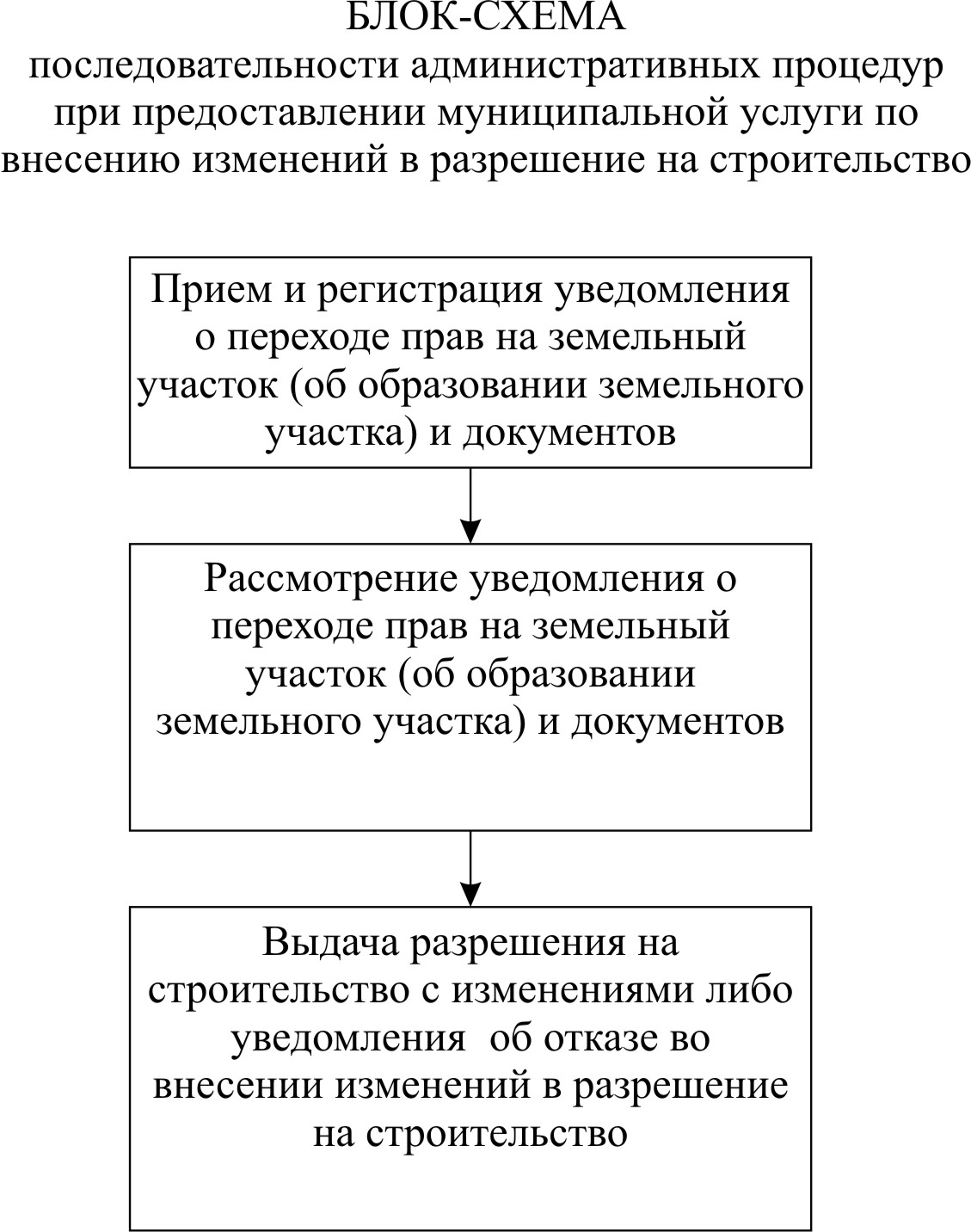                                                                                                    Приложение №4                                                                                           к административному регламенту                                                                                                  предоставления муниципальной                                                                                             услуги по внесению изменений                                                                                             в разрешение на строительствоЖУРНАЛучета уведомлений о переходе прав на земельныеучастки (об образовании земельных участков)№ п/пДата подачи уведомления о переходе прав на земельные участки (об образовании земельных участков)ЗаявительНаименование объекта, адресФ.И.О. исполнителяСрок исполненияНомер и дата выдачи разрешения на строительство с изменениямиНомер и дата выдачи уведомления об отказе во внесении изменений в разрешение на строительствоФ.И.О. (отчество при наличии) получателя, дата, подпись123